绵竹市人力资源和社会保障局	绵竹市教育局关于公开招聘教师的公告为广泛吸纳优秀教育人才，招聘更多优秀高校毕业生加入 绵竹市教师队伍，进一步优化师资队伍结构，促进绵竹教育均衡优质健康发展。绵竹市部分教育事业单位编制内岗位面向社会公开招聘教师 25 名。现将有关事项公告如下：一、公开招聘的原则和方式坚持公开、公平、竞争、择优的原则，按照任人唯贤、德 才兼备的标准，采取公开报名、择优聘用的方式进行。二、公开招聘的范围及对象本次公开招聘按中小学学科教师分类进行。具体招聘岗位 及专业条件见岗位表（附件 1：绵竹市公开招聘教师岗位表）。（一）公开考核招聘国内外各院校应往届硕士研究生（且本科为普通全日制），年龄在 30 周岁及以下（年龄计算截至时间为公告发布之日止）。（二）公开考核招聘 2022 届教育部直属师范大学公费师范生，年龄在 30 周岁及以下（年龄计算截至时间为公告发布之日止）。（三）公开考试招聘 2022 届普通高等教育全日制优秀本科毕业生，年龄在 30 周岁及以下（年龄计算截至时间为公告发布之日止）。（四）公开考核招聘符合岗位教学相关专业，本科及以上 学历，年龄在 40 周岁以下（年龄计算截至时间为公告发布之日止），具备中级及以上专业技术职称的人员。三、招聘条件应聘者符合本公告及岗位表每项条件，证件材料、电子信 息均真实有效、准确一致、国家认可。除特别规定外，对从业资格、专技资格等层级条件，考生为同类该层级及以上的均符合该条件，岗位所要求的专业、专业类参考教育部网站专业目录。（一）基本条件：具有中华人民共和国国籍，遵守宪法和法律，具有良好的 品行，身体健康，符合相关规定。应聘者具有招聘岗位要求的专业技术水平及工作能力。同时，考生要以同一学习经历满足下列要求。学历受国家教育部《学信网》认证（www.chsi.com.cn），毕业同时取得相应学位。学历专业或方向、专项，符合具体岗位要求。最迟 2022 年 7 月 31 日前取得相应毕业证书、学位证书和相应层次教师资格证书。（已通过国家教师资格考试笔试和面试， 但暂未取得教师资格证书的人员，须提供相关的合格证明）。普通话等级要求：学历为汉语系列专业的，具备二级甲等普通话水平测试等级证书；学历为其他专业的，具备二级乙等普通话水平测试等级证书；报考小学教师岗位的，具备二级甲等普通话水平测试等级证书。英语等级要求：学历为英语系列专业的，具备高等学校英语专业四级及以上证书。计算机等级要求：学历非计算机系列专业的，具备全国计算机等级考试一级合格证书，或者高等学校非计算机专业计算机考试一级合格证书。（二）参加公开招聘的 2022 届优秀本科毕业生还需满足下列条件：1.报考人员应当是第二批及以上录取的全日制普通班应届 本科毕业生。２.具有招聘岗位要求的专业技术水平与工作能力，以同一本科学习经历符合下列要求：学历课程、实习、论文、设计等全部项目合格。该学习经历课程成绩表全部分数平均值达到 70 分。（三）有下列情形之一者不得报名：曾受过各类刑事处罚的。曾被开除公职的。有违法、违纪行为正在接受审查的。尚未解除党纪、政纪处分的。按照人事招聘的相关规定应当回避的。违反有关规定不适宜报考事业单位的。按照《关于加快推进失信被执行人信用监督、警示和惩戒 机制建设的意见》规定，由人民法院通过司法程序认定的失信被执行人的。四、招聘程序（一）本次招聘在德阳人事考试网（www.dykszx.com）发布公告，在绵竹市人民政府公众信息网（www.mz.gov.cn）发布 后续信息。（二）报名时间和方式本次招聘采用先网络报名，后现场审查资料的方式进行。报名时间：自公告发布之日起开始报名，截止 2021 年 9月 18 日 18：00。报名方式：网络报名通过 QQ 邮箱报名。报名时均需如实填写《报名登记表》1 份（附件２），每人仅限填报一个单位的一个岗位。报名时需提供以下证件原件与复印件，详见材料清单（附件３）。报名相关材料请按顺序扫描后打包上传至指定 QQ 邮箱（文件夹命名：报考学校+报考岗位+姓名+电话号码）报考四川省绵竹中学请将资料上传至：397320348@QQ.com， 联系人：韩老师，联系电话：13981099791；报考绵竹市南轩中学请将资料上传至：307245302@qq.com， 联系人：魏老师，联系电话：13778416620 ；报考绵竹市职业中专学校请将资料上传至： 1019621194@qq. com ，联系人：陈老师，联系电话：13550601268；报考四川师范大学附属绵竹初级中学请将资料上传至：707767889@qq.com ，联系人：罗老师，联系电话：13668165148； 报考四川师范大学附属绵竹小学校请将资料上传至：741109474@qq.com ，联系人：范老师 ，联系电话：19950612170（三）资格审查、审核应聘者提供的报名材料必须真实可靠，如有弄虚作假、材 料不实的，一律取消面试资格。资格审查贯穿整个招考过程。 绵竹市教育局对报考人员资格进行初审，初审合格人员全部进入面试，各招聘学校将通过短信或电话的方式通知考生。 初审通过的考生本人请持网络报名全部资料原件及复印件，于面试时进行现场审核。应聘者提供的报名材料必须真实可靠， 如有弄虚作假、材料不实的，一律取消面试资格。资格审查贯穿整个招考过程。（四）面试考评根据招聘岗位的要求，采用面试测试应聘人员综合素质的方式进行，成绩当场公布。所有初审通过的人员，直接进入面试测试，面试原则上采取面试说课的形式进行，主要是考察应聘者的专业素质、语言表达、举止仪表、职业修养等内容； 面试总分 100 分，低于 70 分的不予聘用。面试地点和时间：西南大学圆顶报告厅。资格审核和面试时间：2021 年 9月 24 日上午 9:00—12:00，下午 14:00—17:00；西华师范大学第二宣讲厅。资格审核和面试时间：2021年 9 月 26 日上午 9:00—12:00，下午 14:00—17:00；四川师范大学狮子山校区学生活动中心宣讲厅二。资格审核和面试时间：2021 年 9 月 28 日上午 9:00—12:00，下午14:00—17:00；招聘工作中新冠疫情防控按上述各学校的具体要求执行（考生需凭“健康码”进入校区，并在报名和资格审核时出示本人“健康码”）。（五）签订协议根据招聘计划，招聘组还可通过多种方式了解应聘者品德表现及其他情况。招聘学校根据自身需求、应聘者意愿和面试等情况，与应聘者择优订立就业协议书。凡签订了就业意向协议的 2022 届优秀大学本科毕业生，面试后需参加 2021 年德阳市中小学教师校园招聘笔试。笔试具体时间和内容以德阳人事考试网发布的公告为准，笔试事宜由拟聘单位通知各拟聘者。笔试成绩必须达到考试当年德阳市社会公招教育岗位笔试总成绩最低分数线，方可进入体检；未达到笔试总成绩最低分数线者，按规定解除就业意向协议。笔试总成绩最低分数线为当年德阳市社会公招教育岗位每科笔试成绩均大于 0 考生的平均笔试总成绩的 70。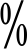 （六）体检绵竹市人社局统一安排体检。所有人员均应符合《公务员录用体检通用标准（试行）及后续通用标准》，方为体检合格。正检未一次全检，所缺项目改日补检一次；正检、补检未一次全合格，存疑项目改日复检一次。此外，对心率、视力、听力、血压等项目达不到体检合格标准的，安排当日复检；对边缘性心脏杂音、病理学心电图、病理学杂音、频发早搏（心电图证实）等项目达不到体检合格标准的，安排当场复检。体检结论以复检为准。（七）聘前公示体检后，绵竹市人社局对体检合格人员进行聘前公示。聘前公示在绵竹市人民政府公众信息网（www.mz.gov.cn）上公布。（八）考察公示后，招聘单位的主管部门组织对体检合格人员进行考察，内容包括拟聘用对象的思想政治素质、法纪观念、道德品质、工作态度、专业能力、工作实绩以及是否符合回避规定等。（九）资格终审、聘用确认招聘单位对签约人员提供的毕业证、教师资格证及档案材 料进行资格复审，资格复审没通过的人员，取消聘用资格。有弄虚作假行为的，不符合聘用条件的，未按时报到的，不服从组织调配的，均取消聘用资格。由绵竹市教育局将以下资料交绵竹市人社局进行资格终审合格后，办理聘用确认。事业单位工作人员招聘表原件 4 份。身份证复印件 1 份。报考承诺书原件 1 份，在职人员还须提交解除原劳动人事关系材料原件 1 份。考察结论书原件 1 份。岗位所需的其他证件材料原件、复印件各 1 份。绵竹市人社局聘任确认后，招聘单位、受聘人员立即订立 事业单位聘用合同书，聘为专业技术岗位试用期教师，按政策法规纳入人事管理服务。五、其它事项（一）严格实行回避制度，凡与招聘单位负责人员有夫妻 关系、直系血亲关系、三代以内旁系血亲关系或者近姻亲关系的应聘人员，不得应聘与该单位负责人员有直接上下级领导关系的岗位。招聘单位负责人员和招聘工作人员在办理招聘工作事项时，涉及与本人有上述亲属关系或者其他可能影响招聘公正的，也应当回避。（二）整肃考风考纪，对考生与工作人员，推行诚信报考， 打击弄虚作假，查处违规舞弊。公开考核招聘接受纪律监督、各界监督和社会监督。（三）若因资格复审不通过、体检不合格、考核不合格、 取消聘用资格、拟聘用人员主动放弃的，不进行递补。（四）所有新招聘的教师均实行试用期制度，期满后，考 核不合格的，予以解聘。新招聘的教师须在绵竹市教育系统服务满 5 年（含试用期）。公费师范生工作年限按照国家相关服务期规定。（五）本次招聘工作由绵竹市教育局会同绵竹市人力资源和社会保障局共同组织实施，招聘公告由两部门共同负责解释， 未尽事宜由两部门共同研究决定。附件 1：《绵竹市公开招聘教师岗位表》附件２：《绵竹市公开招聘教师报名登记表》附件 3：《绵竹市公开招聘教师材料清单》绵竹市人力资源和社会保障局		绵竹市教育局2021 年 8 月 13 日附件 1：绵竹市公开招聘教师岗位表附件 2绵竹市公开招聘教师报名登记表说明：请报考者如实填写。如隐瞒有关情况或者提供虚假材料 的，主管机关有权取消其资格，所造成的一切后果由报考者本人 承担。附件 3：绵竹市公开招聘教师材料清单所有应聘者须在现场报名时交如下证件材料，其余条件的在资格条件终审时交。报名登记表原件 2 份（附件 2）。个人简历 2 份。身份证原件、复印件各 1 份。学习材料。每名应聘者学习材料三选一，所选材料写明姓名、性别、毕业年度、学历（学位）和专业：学生证原件、复印件各 1 份；课程成绩表原件、复印件各 1 份；毕业证书原件、复印件各 1 份。教师资格证原件、复印件各 1 份。符合岗位教学相关证书原件、复印件各 1 份。其他证明业务能力的相关材料原件、复印件各 1 份（普通话测试等级证书、获奖证书等）8.2022 届毕业的考生最迟于 2022 年 7 月 31 日前补齐材料。用人单位岗位编码学段学科名额学历学位专业要求其他条件面试讲课层次学科备注用人单位岗位编码学段学科25学历学位专业要求其他条件面试讲课层次学科备注四川省绵竹中学001高中数学2公费师范生、全日制本科毕业生学士本 科：数学与应用数学专业、岗位教学相关专业。研究生：数学专业类、岗位教学相关专业。高中数学教师资格证书高中数学符合以下四类情形之一的人员，均可报名参加此次公开考核招聘：（一）公开考核招聘国内外各院校应往届硕士研究生（且本科为普通全日制），年龄在30 周岁及以下（年龄计算截 至时间为公告 发布之日止）。（二）公开考核招聘 2022 届教育部直属师范大学公费师范生，年龄在 30四川省绵竹中学001高中数学2研究生硕士本 科：数学与应用数学专业、岗位教学相关专业。研究生：数学专业类、岗位教学相关专业。高中数学教师资格证书高中数学符合以下四类情形之一的人员，均可报名参加此次公开考核招聘：（一）公开考核招聘国内外各院校应往届硕士研究生（且本科为普通全日制），年龄在30 周岁及以下（年龄计算截 至时间为公告 发布之日止）。（二）公开考核招聘 2022 届教育部直属师范大学公费师范生，年龄在 30四川省绵竹中学002高中英语1公费师范生、全日制本科毕业生学士本 科：英语专业类、岗位教学相关专业。研究生：英语专业类、岗位教学相关专业。高中英语教师资格证书高中英语符合以下四类情形之一的人员，均可报名参加此次公开考核招聘：（一）公开考核招聘国内外各院校应往届硕士研究生（且本科为普通全日制），年龄在30 周岁及以下（年龄计算截 至时间为公告 发布之日止）。（二）公开考核招聘 2022 届教育部直属师范大学公费师范生，年龄在 30四川省绵竹中学002高中英语1研究生硕士本 科：英语专业类、岗位教学相关专业。研究生：英语专业类、岗位教学相关专业。高中英语教师资格证书高中英语符合以下四类情形之一的人员，均可报名参加此次公开考核招聘：（一）公开考核招聘国内外各院校应往届硕士研究生（且本科为普通全日制），年龄在30 周岁及以下（年龄计算截 至时间为公告 发布之日止）。（二）公开考核招聘 2022 届教育部直属师范大学公费师范生，年龄在 30四川省绵竹中学003高中化学1公费师范生、全日制本科毕业生学士本 科：化学专业、应用化学专业专业、岗位教学相关专业。研究生：化学专业类、岗位教学相关专业。高中化学教师资格证书高中化学符合以下四类情形之一的人员，均可报名参加此次公开考核招聘：（一）公开考核招聘国内外各院校应往届硕士研究生（且本科为普通全日制），年龄在30 周岁及以下（年龄计算截 至时间为公告 发布之日止）。（二）公开考核招聘 2022 届教育部直属师范大学公费师范生，年龄在 30四川省绵竹中学003高中化学1研究生硕士本 科：化学专业、应用化学专业专业、岗位教学相关专业。研究生：化学专业类、岗位教学相关专业。高中化学教师资格证书高中化学符合以下四类情形之一的人员，均可报名参加此次公开考核招聘：（一）公开考核招聘国内外各院校应往届硕士研究生（且本科为普通全日制），年龄在30 周岁及以下（年龄计算截 至时间为公告 发布之日止）。（二）公开考核招聘 2022 届教育部直属师范大学公费师范生，年龄在 30四川省绵竹中学004高中政治1公费师范生、全日制本科毕业生学士本 科：思想政治教育专业类、岗位教学相关专业。研究生：政治学专业类、岗位教学相关专业。高中政治教师资格证书高中政治符合以下四类情形之一的人员，均可报名参加此次公开考核招聘：（一）公开考核招聘国内外各院校应往届硕士研究生（且本科为普通全日制），年龄在30 周岁及以下（年龄计算截 至时间为公告 发布之日止）。（二）公开考核招聘 2022 届教育部直属师范大学公费师范生，年龄在 30四川省绵竹中学004高中政治1研究生硕士本 科：思想政治教育专业类、岗位教学相关专业。研究生：政治学专业类、岗位教学相关专业。高中政治教师资格证书高中政治符合以下四类情形之一的人员，均可报名参加此次公开考核招聘：（一）公开考核招聘国内外各院校应往届硕士研究生（且本科为普通全日制），年龄在30 周岁及以下（年龄计算截 至时间为公告 发布之日止）。（二）公开考核招聘 2022 届教育部直属师范大学公费师范生，年龄在 30绵竹市南轩中学005高中语文1公费师范生、全日制本科毕业生学士本 科：中国语言文学专业类、岗位教学相关专业。研究生：中国语言文学专业类、岗位教学相关专业。高中语文教师资格证书高中语文符合以下四类情形之一的人员，均可报名参加此次公开考核招聘：（一）公开考核招聘国内外各院校应往届硕士研究生（且本科为普通全日制），年龄在30 周岁及以下（年龄计算截 至时间为公告 发布之日止）。（二）公开考核招聘 2022 届教育部直属师范大学公费师范生，年龄在 30绵竹市南轩中学005高中语文1研究生硕士本 科：中国语言文学专业类、岗位教学相关专业。研究生：中国语言文学专业类、岗位教学相关专业。高中语文教师资格证书高中语文符合以下四类情形之一的人员，均可报名参加此次公开考核招聘：（一）公开考核招聘国内外各院校应往届硕士研究生（且本科为普通全日制），年龄在30 周岁及以下（年龄计算截 至时间为公告 发布之日止）。（二）公开考核招聘 2022 届教育部直属师范大学公费师范生，年龄在 30绵竹市南轩中学006高中数学2公费师范生、全日制本科毕业生学士本 科：数学与应用数学专业、岗位教学相关专业。研究生：数学专业类、岗位教学相关专业。高中数学教师资格证书高中数学周岁及以下（年龄计算截至时间为公告发布之日止）。（三）公开考试招聘 2022 届普通高等教育全日制优秀本科毕业生，年龄在30 周岁及以下（年龄计算截 至时间为公告 发布之日止）。（四）公开考核招聘符合岗位 教学相关专业， 本科及以上学 历，年龄在 40 周岁以下（年龄计算截至时间 为公告发布之 日止），具备中级及以上专业 技术职称的人 员，可适当放宽对学历、学位的要求。聘用后，在绵竹绵竹市南轩中学006高中数学2研究生硕士本 科：数学与应用数学专业、岗位教学相关专业。研究生：数学专业类、岗位教学相关专业。高中数学教师资格证书高中数学周岁及以下（年龄计算截至时间为公告发布之日止）。（三）公开考试招聘 2022 届普通高等教育全日制优秀本科毕业生，年龄在30 周岁及以下（年龄计算截 至时间为公告 发布之日止）。（四）公开考核招聘符合岗位 教学相关专业， 本科及以上学 历，年龄在 40 周岁以下（年龄计算截至时间 为公告发布之 日止），具备中级及以上专业 技术职称的人 员，可适当放宽对学历、学位的要求。聘用后，在绵竹绵竹市南轩中学007高中物理1公费师范生、全日制本科毕业生学士本 科：物理学类专业、应用物理学专业、岗位教学相关专业。研究生：物理学专业类、岗位教学相关专业。高中物理教师资格证书高中物理周岁及以下（年龄计算截至时间为公告发布之日止）。（三）公开考试招聘 2022 届普通高等教育全日制优秀本科毕业生，年龄在30 周岁及以下（年龄计算截 至时间为公告 发布之日止）。（四）公开考核招聘符合岗位 教学相关专业， 本科及以上学 历，年龄在 40 周岁以下（年龄计算截至时间 为公告发布之 日止），具备中级及以上专业 技术职称的人 员，可适当放宽对学历、学位的要求。聘用后，在绵竹绵竹市南轩中学007高中物理1研究生硕士本 科：物理学类专业、应用物理学专业、岗位教学相关专业。研究生：物理学专业类、岗位教学相关专业。高中物理教师资格证书高中物理周岁及以下（年龄计算截至时间为公告发布之日止）。（三）公开考试招聘 2022 届普通高等教育全日制优秀本科毕业生，年龄在30 周岁及以下（年龄计算截 至时间为公告 发布之日止）。（四）公开考核招聘符合岗位 教学相关专业， 本科及以上学 历，年龄在 40 周岁以下（年龄计算截至时间 为公告发布之 日止），具备中级及以上专业 技术职称的人 员，可适当放宽对学历、学位的要求。聘用后，在绵竹绵竹市南轩中学008高中生物1公费师范生、全日制本科毕业生学士本 科：生物科学专业类、岗位教学相关专业。研究生：生物学专业类、岗位教学相关专业。高中生物教师资格证书高中生物周岁及以下（年龄计算截至时间为公告发布之日止）。（三）公开考试招聘 2022 届普通高等教育全日制优秀本科毕业生，年龄在30 周岁及以下（年龄计算截 至时间为公告 发布之日止）。（四）公开考核招聘符合岗位 教学相关专业， 本科及以上学 历，年龄在 40 周岁以下（年龄计算截至时间 为公告发布之 日止），具备中级及以上专业 技术职称的人 员，可适当放宽对学历、学位的要求。聘用后，在绵竹绵竹市南轩中学008高中生物1研究生硕士本 科：生物科学专业类、岗位教学相关专业。研究生：生物学专业类、岗位教学相关专业。高中生物教师资格证书高中生物周岁及以下（年龄计算截至时间为公告发布之日止）。（三）公开考试招聘 2022 届普通高等教育全日制优秀本科毕业生，年龄在30 周岁及以下（年龄计算截 至时间为公告 发布之日止）。（四）公开考核招聘符合岗位 教学相关专业， 本科及以上学 历，年龄在 40 周岁以下（年龄计算截至时间 为公告发布之 日止），具备中级及以上专业 技术职称的人 员，可适当放宽对学历、学位的要求。聘用后，在绵竹绵竹市南轩中学009高中日语1公费师范生、全日制本科毕业生学士本 科：日语专业、岗位教学相关专业。研究生：日语语言文学专业类、岗位教学相关专业。高中日语教师资格证书高中日语周岁及以下（年龄计算截至时间为公告发布之日止）。（三）公开考试招聘 2022 届普通高等教育全日制优秀本科毕业生，年龄在30 周岁及以下（年龄计算截 至时间为公告 发布之日止）。（四）公开考核招聘符合岗位 教学相关专业， 本科及以上学 历，年龄在 40 周岁以下（年龄计算截至时间 为公告发布之 日止），具备中级及以上专业 技术职称的人 员，可适当放宽对学历、学位的要求。聘用后，在绵竹绵竹市南轩中学009高中日语1研究生硕士本 科：日语专业、岗位教学相关专业。研究生：日语语言文学专业类、岗位教学相关专业。高中日语教师资格证书高中日语周岁及以下（年龄计算截至时间为公告发布之日止）。（三）公开考试招聘 2022 届普通高等教育全日制优秀本科毕业生，年龄在30 周岁及以下（年龄计算截 至时间为公告 发布之日止）。（四）公开考核招聘符合岗位 教学相关专业， 本科及以上学 历，年龄在 40 周岁以下（年龄计算截至时间 为公告发布之 日止），具备中级及以上专业 技术职称的人 员，可适当放宽对学历、学位的要求。聘用后，在绵竹绵竹市南轩中学010高中政治1公费师范生、全日制本科毕业生学士本 科：思想政治教育专业、岗位教学相关专业。研究生：政治学专业类、岗位教学相关专业。高中政治教师资格证书高中政治周岁及以下（年龄计算截至时间为公告发布之日止）。（三）公开考试招聘 2022 届普通高等教育全日制优秀本科毕业生，年龄在30 周岁及以下（年龄计算截 至时间为公告 发布之日止）。（四）公开考核招聘符合岗位 教学相关专业， 本科及以上学 历，年龄在 40 周岁以下（年龄计算截至时间 为公告发布之 日止），具备中级及以上专业 技术职称的人 员，可适当放宽对学历、学位的要求。聘用后，在绵竹绵竹市南轩中学010高中政治1研究生硕士本 科：思想政治教育专业、岗位教学相关专业。研究生：政治学专业类、岗位教学相关专业。高中政治教师资格证书高中政治周岁及以下（年龄计算截至时间为公告发布之日止）。（三）公开考试招聘 2022 届普通高等教育全日制优秀本科毕业生，年龄在30 周岁及以下（年龄计算截 至时间为公告 发布之日止）。（四）公开考核招聘符合岗位 教学相关专业， 本科及以上学 历，年龄在 40 周岁以下（年龄计算截至时间 为公告发布之 日止），具备中级及以上专业 技术职称的人 员，可适当放宽对学历、学位的要求。聘用后，在绵竹绵竹市南轩中学011高中体育1公费师范生、全日制本科毕业生学士本 科：体育学专业类、教学相关专业。研究生：体育学专业类、岗位教学相关专业。高中体育教师资格证书高中体育周岁及以下（年龄计算截至时间为公告发布之日止）。（三）公开考试招聘 2022 届普通高等教育全日制优秀本科毕业生，年龄在30 周岁及以下（年龄计算截 至时间为公告 发布之日止）。（四）公开考核招聘符合岗位 教学相关专业， 本科及以上学 历，年龄在 40 周岁以下（年龄计算截至时间 为公告发布之 日止），具备中级及以上专业 技术职称的人 员，可适当放宽对学历、学位的要求。聘用后，在绵竹绵竹市南轩中学011高中体育1研究生硕士本 科：体育学专业类、教学相关专业。研究生：体育学专业类、岗位教学相关专业。高中体育教师资格证书高中体育周岁及以下（年龄计算截至时间为公告发布之日止）。（三）公开考试招聘 2022 届普通高等教育全日制优秀本科毕业生，年龄在30 周岁及以下（年龄计算截 至时间为公告 发布之日止）。（四）公开考核招聘符合岗位 教学相关专业， 本科及以上学 历，年龄在 40 周岁以下（年龄计算截至时间 为公告发布之 日止），具备中级及以上专业 技术职称的人 员，可适当放宽对学历、学位的要求。聘用后，在绵竹四川省绵竹市职业中专学校012高中语文2公费师范生、全日制本科毕业生学士本 科：中国语言文学专业类、岗位教学相关专业。研究生：中国语言文学专业类、岗位教学相关专业。高中语文教师资格证书或中等职业学校教师资格证高中语文周岁及以下（年龄计算截至时间为公告发布之日止）。（三）公开考试招聘 2022 届普通高等教育全日制优秀本科毕业生，年龄在30 周岁及以下（年龄计算截 至时间为公告 发布之日止）。（四）公开考核招聘符合岗位 教学相关专业， 本科及以上学 历，年龄在 40 周岁以下（年龄计算截至时间 为公告发布之 日止），具备中级及以上专业 技术职称的人 员，可适当放宽对学历、学位的要求。聘用后，在绵竹四川省绵竹市职业中专学校012高中语文2研究生硕士本 科：中国语言文学专业类、岗位教学相关专业。研究生：中国语言文学专业类、岗位教学相关专业。高中语文教师资格证书或中等职业学校教师资格证高中语文周岁及以下（年龄计算截至时间为公告发布之日止）。（三）公开考试招聘 2022 届普通高等教育全日制优秀本科毕业生，年龄在30 周岁及以下（年龄计算截 至时间为公告 发布之日止）。（四）公开考核招聘符合岗位 教学相关专业， 本科及以上学 历，年龄在 40 周岁以下（年龄计算截至时间 为公告发布之 日止），具备中级及以上专业 技术职称的人 员，可适当放宽对学历、学位的要求。聘用后，在绵竹四川省绵竹市职业中专学校013高中数学2公费师范生、全日制本科毕业生学士本 科：数学与应用数学专业、岗位教学相关专业。研究生：数学专业类、岗位教学相关专业。高中数学教师资格证书或中等职业学校教师资格证高中数学市教育系统服务满 5 年（含试用期）方可按有关规定调出。四川省绵竹市职业中专学校013高中数学2研究生硕士本 科：数学与应用数学专业、岗位教学相关专业。研究生：数学专业类、岗位教学相关专业。高中数学教师资格证书或中等职业学校教师资格证高中数学市教育系统服务满 5 年（含试用期）方可按有关规定调出。四川省绵竹市职业中专学校014高中政治1公费师范生、全日制本科毕业生学士本 科：思想政治教育专业、岗位教学相关专业。研究生：政治学专业类、岗位教学相关专业。高中政治教师资格证书或中等职业学校教师资格证高中政治市教育系统服务满 5 年（含试用期）方可按有关规定调出。四川省绵竹市职业中专学校014高中政治1研究生硕士本 科：思想政治教育专业、岗位教学相关专业。研究生：政治学专业类、岗位教学相关专业。高中政治教师资格证书或中等职业学校教师资格证高中政治市教育系统服务满 5 年（含试用期）方可按有关规定调出。四川省绵竹市职业中专学校015高中德语1公费师范生、全日制本科毕业生学士本 科：德语专业类、岗位教学相关条件。研究生：德语语言文学类、岗位教学相关条件。高中德语教师资格证书或中等职业学校教师资格证高中德语市教育系统服务满 5 年（含试用期）方可按有关规定调出。四川省绵竹市职业中专学校015高中德语1研究生硕士本 科：德语专业类、岗位教学相关条件。研究生：德语语言文学类、岗位教学相关条件。高中德语教师资格证书或中等职业学校教师资格证高中德语市教育系统服务满 5 年（含试用期）方可按有关规定调出。四川省绵竹市职业中专学校016中职计算机1公费师范生、全日制本科毕业生学士本 科：计算机类专业及岗位教学相关专业。研究生：计算机科学与技术、岗位教学相关条件；高级中学教师资格证或中等职业学校教师资格证中职计算机市教育系统服务满 5 年（含试用期）方可按有关规定调出。四川省绵竹市职业中专学校016中职计算机1研究生硕士本 科：计算机类专业及岗位教学相关专业。研究生：计算机科学与技术、岗位教学相关条件；高级中学教师资格证或中等职业学校教师资格证中职计算机市教育系统服务满 5 年（含试用期）方可按有关规定调出。四川省绵竹市职业中专学校017中职旅游1公费师范生、全日制本科毕业生学士旅游管理与服务教育类专业类及岗位教学相关专业高级中学教师资格证或中等职业学校教师资格证中职旅游市教育系统服务满 5 年（含试用期）方可按有关规定调出。四川省绵竹市职业中专学校017中职旅游1研究生硕士旅游管理与服务教育类专业类及岗位教学相关专业高级中学教师资格证或中等职业学校教师资格证中职旅游市教育系统服务满 5 年（含试用期）方可按有关规定调出。四川省绵竹市职业中专学校018中职汽修1公费师范生、全日制本科毕业生学士汽车维修工程教育类专业及岗位教学相关专业高级中学教师资格证或中等职业学校教师资格证中职汽修四川省绵竹市职业中专学校018中职汽修1研究生硕士汽车维修工程教育类专业及岗位教学相关专业高级中学教师资格证或中等职业学校教师资格证中职汽修四川师范大学附属绵竹初级中学019初中语文1公费师范生、全日制本科毕业生学士本 科：中国语言文学专业、岗位教学相关专业。研究生：中国语言文学专业类、岗位教学相关专业。初中语文教师资格证书初中语文四川师范大学附属绵竹初级中学019初中语文1研究生硕士本 科：中国语言文学专业、岗位教学相关专业。研究生：中国语言文学专业类、岗位教学相关专业。初中语文教师资格证书初中语文四川师范大学附属绵竹初级中学020初中数学1公费师范生、全日制本科毕业生学士本 科：数学与应用数学专业、岗位教学相关专业。研究生：数学专业类、岗位教学相关专业。初中数学教师资格证书初中数学四川师范大学附属绵竹初级中学020初中数学1研究生硕士本 科：数学与应用数学专业、岗位教学相关专业。研究生：数学专业类、岗位教学相关专业。初中数学教师资格证书初中数学四川师范大学附属绵竹小学校021小学语文1公费师范生、全日制本科毕业生学士本 科：中国语言文学专业类、岗位教学相关专业。研究生：中国语言文学专业类、岗位教学相关专业。小学语文教师资格证书小学语文四川师范大学附属绵竹小学校021小学语文1研究生硕士本 科：中国语言文学专业类、岗位教学相关专业。研究生：中国语言文学专业类、岗位教学相关专业。小学语文教师资格证书小学语文姓名性别健康状况健康状况（正面彩色免冠1 寸照片）民族政治面貌联系电话联系电话（正面彩色免冠1 寸照片）学历学位学历学位专业（正面彩色免冠1 寸照片）毕业院校毕业院校工作单位工作单位参加工作时间职务(职称、等级）考生类别考生类别此栏填：研究生、部属公费师范生、优秀大学本科生或中级职称人员此栏填：研究生、部属公费师范生、优秀大学本科生或中级职称人员此栏填：研究生、部属公费师范生、优秀大学本科生或中级职称人员此栏填：研究生、部属公费师范生、优秀大学本科生或中级职称人员此栏填：研究生、部属公费师范生、优秀大学本科生或中级职称人员教师资格证（类型）教师资格证（类型）报考学科报考学科报考学科户口所在地户口所在地户口所在地省(区、市)省(区、市)省(区、市)市(地、州)市(地、州)县(市、区)公民身份证号码公民身份证号码通讯地址通讯地址邮政编码家庭地址家庭地址个人简 历 (始于高中)个人简 历 (始于高中)奖惩情况奖惩情况获得过何种证书、有何特长获得过何种证书、有何特长家庭成员情况家庭成员情况姓名与本人关系工作单位职务家庭成员情况家庭成员情况家庭成员情况家庭成员情况家庭成员情况家庭成员情况家庭成员情况家庭成员情况家庭成员情况家庭成员情况报考志愿报考单位报考志愿报考岗位